E-TUND – KOHTUME ÜHISES VIRTUAALSES KLASSIRUUMIS         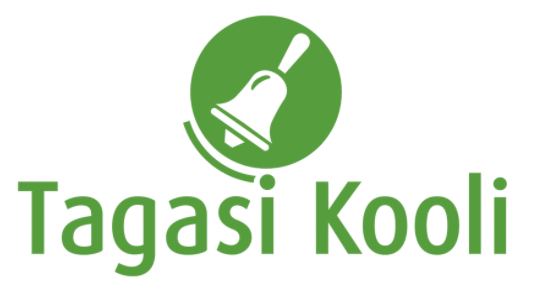 TUNNIKAVA #275* Tunnikava on loodud selleks, et pakkuda õpetajatele välja erinevaid variante õpilaste aktiivseks kaasamiseks tunni teemasse. Tunnikavas on meetodite osas tihti välja pakutud valikuvariante ja õpetaja teeb ise otsuse, millist meetodit kasutada. Tunnikava ei pea tingimata kasutama.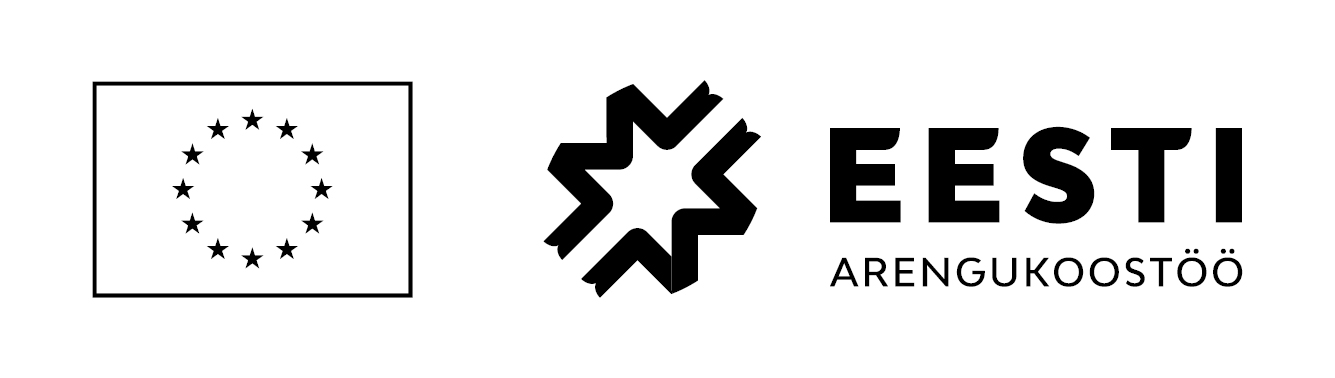 ** Kliimamuutuste teemaline külalistundide sari valmis Tagasi Kooli ja MTÜ Mondo koostöös projektist 1Planet4All. Projekti kaasrahastavad Euroopa Komisjon ja Eesti Välisministeerium arengu- ja humanitaarabi vahenditest. Sisu eest vastutab MTÜ Mondo ja see ei pruugi kajastada Euroopa Liidu ametlikke seisukohti.Tunni teema:Keskkonnaränne – kelle probleem?Külalisõpetaja:Igor Miilvee, süsinikuekspert ettevõttes Single.EarthÕpilased:10.-12. klassTunni õpieesmärk:Õpilane teab keskkonnarändega seotud problemaatikat ning oskab analüüsida erinevate riikide keskkonnarändega seotud andmestikku.Seos RÕK-iga:õpipädevus, suhtluspädevus, digipädevus, loodusteaduste pädevus, füüsika, meteoroloogia, keskkond, ökoloogia, kliimamuutused, ainelõiming inglise keele, geograafia ja bioloogiaga2 x 45-minutilise tunni ülesehitus:Tunni ettevalmistusõpetajatele ja õpilastele:Vajalikud vahendid video vaatamiseks: arvuti, internetiühendus, kõlarid, projektor. Palun avage arvuti, projektor ja e-tunni YouTube'i link.Logige võimalusel sisse YouTube'i keskkonda, et saaksite anda märku oma klassi liitumisest tunniga ja edastada õpilaste küsimusi.Kontrollige kõlareid, et heli oleks kosta kogu klassiruumis.ETTEVALMISTUS E-TUNNIKSTutvuge õpilaste töölehega (eraldi fail). Printige ja jagage see õpilastele.Pange valmis vajalikud töövahendid õppetegevuse läbiviimiseks: õpilaste töölehed prindituna, vähemalt üks arvuti, nutivahend (arvuti, tahvelarvuti, nutitelefon) grupi peale. Külalistunnile järgnevate tegevuste lisamaterjalid (veebilehed) on ingliskeelsed ja neid võib siduda inglise keele tundidega. Juhul kui ei ole võimalik kohe külalistunni järel lisatundi teha, võib õpilastele anda grupitöö iseseisvaks koduseks tööks ning analüüsida järgmises tunnis erinevaid keskkonna mõjusid rändele põhjalikumalt. Tunni teema taust:Keskkonnarännet rahvusvahelised seadused ei reguleeri ning seetõttu on keskkonnamigrandid silmitsi suurema poliitilise riskiga võrreldes põgenikega, kes on lahkunud oma kodust konflikti või tagakiusamise tõttu. See tähendab, et kesk- konnamigrantidel puudub õiguslik kaitse ning rahvusvahelise kaitse süsteemist lähtudes muutub põgeniku staatusele mittevastav isik illegaaliks. Selles olukorras on keskkonna- muutustest tingitud rändajate positsioon ebaselge – kas see on vabatahtlik või sunnitud?Häälestus ja ülesanne video ajaks10 minHÄÄLESTUS 10 minÕpetaja uurib õpilastelt, mida nad teavad kliima soojenemise kohta ning palub ühte või kahte õpilast tahvlile need teadmised pildi või märksõnana kirja panna. (Juhul kui osalesite eelnevates kliima teemalistes e-tundides võib uurida, mida õpilased eelnevate tundide kohta mäletavad). Nüüd tutvustab õpetaja tunni teemat “Keskkonnaränne- kelle probleem?” ja uurib õpilastelt, kuidas ränne ja kliimamuutused seotud on. Järgnevalt jagab õpetaja õpilastele töölehe ning palub sinna kirjutada küsimusi, mida nad tahaksid ettekandjale selle teema kohta esitada (õpilaste töölehel kolmas küsimus). Pärast paari minutit palub ta soovijatel jagada oma küsimusi ja ühiselt otsustatakse missugust küsimust loengu e-tunni lõpus küsitakse (küsimused saab trükkida YouTube’i kommentaaride lahtrisse).ÜLESANNE VIDEO VAATAMISE AJAKSÕpilased täidavad töölehte ning vastavad küsimustele 1 ja 2, tuues välja keskkonnarände määratlemise problemaatilisuse ning tehes kliimarände kohta mõistekaardi. Mõistekaardil on toodud välja erinevad alateemad: tulipunktid, põhjused, väärarusaamad ja keskkonnamigrantide õigused. Õpilased peaksid neid alateemasid täiendama kas joonistades või tuues juurde märksõnu, mis seda alateemat puudutavad. Otseülekande  vaatamine ja küsimuste esitamine30 minKÜSIMUSTE ESITAMINE KÜLALISÕPETAJALEYoutube’i vestlusesse ootame koolidelt küsimusi külalisõpetajale vormis:Kaari 12. klass, Kurtna Kool. Kuidas saada presidendiks?Õpetaja küsib õpilastelt ja valib välja parimad küsimused. Õpetaja või üks õpetaja pooltmääratud õpilane kirjutab küsimused YouTube'i vestlusaknasse.Kui õpilased jälgivad tundi oma seadmest, siis leppige õpilastega enne tundi kokkuYouTube’i vestluses osalemise reeglid. Reeglite õpetamiseta õpilasi Youtube’i lasta eitohi, sest õpilased hakkavad tundi segama. Kui vestlus muutub liialt segavaks, suletakse vestlus ja küsimusi esitada ei saa. Palun hoiatage oma õpilasi, et võib juhtuda, et kõigile küsimustele ei jõua otseülekandes vastata. Mida varem jõuate küsimused saata, seda suurema tõenäosusega jõuame vastata. Õpilaste tegevus gruppides 50 minÕpetaja uurib õpilastelt missugused teemad neid kõnetasid? Kas oli midagi üllatavat? Missuguseid emotsioone tekitab rändest rääkimine? Milline on Eesti olukord seoses rändega? Kas Eestist võidakse kliima tõttu pigem välja või sisse rännata?Õpilased jagunevad 3-5 liikmelistesse gruppidesse ning analüüsivad kahte riiki vastavalt tema kliimamuutustega kohanemise indeksile ning rändetrendidele. Analüüsi küsimused on toodud välja õpilase töölehel ning selleks kasutavad nad kahte ingliskeelset rakendust. Töö tegemiseks on vajalik isikliku telefoni või arvuti/padleti olemasolu. *Kui klass on teinud läbi ka Maris Pedaja e-külalistunni, siis võib moodustada samad grupid ja paluda neil analüüsida samu riike, mida kliimaõigluse tunni puhul uuriti.*Õpetaja võib grupid jagada ka maailmajagude alusel. Sel juhul valivad grupid uurimiseks kaks riiki, mis paiknevad samas maailmajaos, kuid üks riik on keskkonnamuutustele väga haavatav ja teine mitte. Näiteks Aafrika – Araabia Ühendemiraadid ja Eritrea; Aasia – Singapur ja Bangladesh; Ameerika – USA ja Haiti; Austraalia ja Okeaania – Uus-Meremaa ja Vanuatu; Euroopa – Norra ja Kreeka.Pärast grupitöödIga grupp jagab lühidalt missugusi trende nad oma analüüsis märkasid ning reflekteerib, missugused võivad olla võimalikud ohud nende valitud riikidele. Õpetaja võtab kokku ohud ja rõhutab, et nendele teemadele lahenduste/leevenduste leidmisel on äärmiselt oluline koostöö. Üldjoontes võib välja tuua, et madalama valmisolekuga riigid võivad üsna pea kogeda suurt migratsioonilainet (esmalt riigisisest ümber paiknemist ja hiljem ka väljarännet). Võimalik, et siinkohal on oluline täpsustada, et paljudes haavatavates piirkondades on ülekaalus riigisisene ränne, sest väliseks rändeks puuduvad inimestel ressursid. Õpetaja võib soovitada jätkutegevustesse märgitud täiendavaid materjale, teste ning meemide tegemist.  Võimalikud jätkutegevused ja lisamaterjalidNädala jooksul tutvuvad õpilased töölehel välja toodud lisamaterjalidega ning loovad meeme teemal „Ränne ja keskkonnaprobleemid“. Õpetaja kogub meemid kokku ja saadab aadressile mari.jogiste@mondo.org.ee hiljemalt 11.02.2022. Parimad meemid saavad auhinnad.Vaadata Maailmakooli filmikogust filmi “Anote laev”.Tellida kooli Silvia Pärmanni näitus „Jahedad maastikud“ Võtta osa Mondo kliimamuutuste teemalisest noortekonkursist